На вокзале1. Слушайте разговор.- Ну, вот мы и приехали в Градец Кралове. И что теперь?- Не знаю. У нас совсем мало времени. Кажется, до факультета едут какие-то автобусы. - Да, но где остановка? Я вообще не понимаю, куда нам надо идти.- Ну и что будем делать? Между прочим, мы ужасно опазываем.- Может, спросим у кого-нибудь?- Извините, я слышу, у вас проблемы? Я могу вам чем-нибудь помочь?- О, вы говорите по-русски? Здорово!- Ну да, я изучаю русский язык в университете. Так что немного говорю. - Вы отлично говорите по-русски! Полин, нам с тобой очень повезло! Нам просто надо доехать до педагогического факультета. Мы не знаем, где тут остановка у вас и на каком автобусе или троллейбусе нужно ехать. - Сейчас я вам всё объясню, нет проблем! Вы можете поехать на автобусах номер 28, 9 и 24 и на троллейбусе номер 1. Когда вы доедете до остановки «Больница», то слева сразу увидите здание университета. Это такое кирпичное здание.- Красота, огромное вам спасибо! Вы нам так помогли!- Да не за что. Кстати говоря, я сам туда еду. Так что нам по пути. - Ура, теперь точно не заблудимся. 2. Незнакомые слова переведите на чешский язык.3. Выразите следующие фразы по-другому.И что теперь?..............................................................................................................................................................................................................................................................................................................Здорово!..............................................................................................................................................................................................................................................................................................................Полин, нам с тобой очень повезло!..............................................................................................................................................................................................................................................................................................................Кстати говоря, я сам туда еду...............................................................................................................................................................................................................................................................................................................4. Разыграйте диалог в группах. Следите за правильным произношением. Не забывайте о редукции гласных.5. Соедините каждую приставку с соответствующей ей схемой.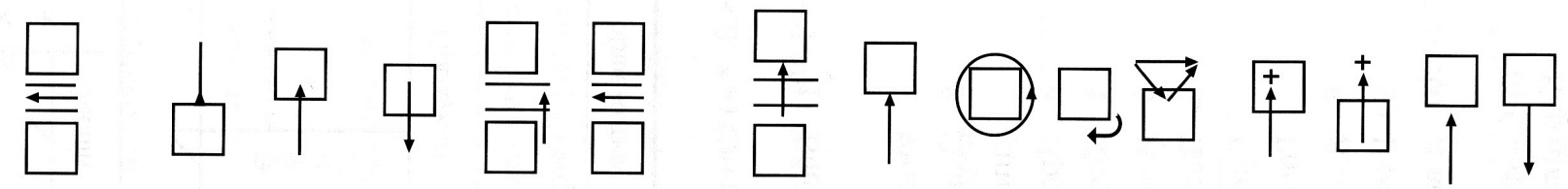 *Приставкам вы- и за- соответствуют две схемы.6. Употребите глаголы движения с приставками в предложениях. Упражнение выполните письменно. Идти+ по (чему) ..................................................................................................................................+ вдоль (чего) ..............................................................................................................................+ мимо (чего) ..............................................................................................................................Пойти+ в/во (что) ..................................................................................................................................+ на (что) .....................................................................................................................................+ к (кому) ....................................................................................................................................Входить/войти+ в/во (что) ..................................................................................................................................+ на (что) .....................................................................................................................................+ к (кому) ....................................................................................................................................Выходить/выйти+ из (чего) ....................................................................................................................................+ с (чего) ......................................................................................................................................+ от (кого) ...................................................................................................................................+ на (что) .....................................................................................................................................Проходить/пройти(что) .............................................................................................................................................+ вдоль (чего) ..............................................................................................................................+ мимо (чего) ..............................................................................................................................+ по (чему) ..................................................................................................................................Переходить/перейти(что) .............................................................................................................................................Доходить/дойти+ до (чего) ...................................................................................................................................Обходить/обойти(что) .............................................................................................................................................Заходить/зайти+ за (что) ......................................................................................................................................+ в/во (что) ..................................................................................................................................+ на (что) .....................................................................................................................................+ к (чему) .....................................................................................................................................Приходить/прийти+ в/во (что) ..................................................................................................................................+ на (что) .....................................................................................................................................+ к (чему) .....................................................................................................................................Уходить/уйти+ из (чего) ....................................................................................................................................+ с (чего) ......................................................................................................................................+ от (чего) ....................................................................................................................................Подходить/подойти+ к (чему) .....................................................................................................................................Отходить/отойти+ от (чего) ....................................................................................................................................7. Работайте с картой города/деревни. Опишите путь из вашего дома (с вокзала, остановки) в школу (центр города/деревни). Придумайте разные варианты путей. Употребите приведённые выше глаголы движения с приставками.8. Работайте в парах. Представьте себе, что к вам на улице обратился иностранец и просит объяснить ему путь (варианты путей придумайте сами).ВВПРОПРОДОДОДООБОБПОПОПОВЫ*ВЫ*ПРИПРИЗА*ЗА*ЗА*УУПОДПОДПЕРЕОТ